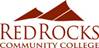 Red Rocks Community CollegeINCOMPLETE GRADE CONTRACT FORM(To be completed by the Instructor for each “I” grade)Red Rocks Community College allows an “I” grade to be made up during the semester following the assignment of the “I” grade, except that grades assigned in the spring term may be made up during the following fall term.  If the course is NOT completed by the deadline, the “I” will become an “F”.  See Red Rocks Community College catalog for policy and procedures regarding “I” grades.STUDENT 							         S# 					ADDRESS 							   TELEPHONE # 				COURSE PREFIX & NO. 						          SECTION #  				COURSE TITLE 							    TERM 		  YEAR 			INSTRUCTOR 							TELEPHONE #				Circumstances justifying “I” grade (percent of work completed, grade to date):Work to be completed by student (attachments as appropriate):Deadline for submission of student work to instructor:  						Instructor must submit a Grade Change Form before the end of the following semester (not including summer term).I understand that if I do not complete the above requirements by the deadline, my grade for this course will become an “F”.Student Signature  											Instructor Signature  											Print and sign five copies and distribute to:   	Department Chair						Instructor						Student						Instructional Services						Records